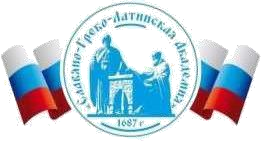 Автономная Некоммерческая Организация Высшего Образования«Славяно-Греко-Латинская Академия»Аннотация к рабочей программе дисциплины ГеополитикаГеополитикаСОГЛАСОВАНОДиректор Института _______________________,кандидат философских наук_______________________Одобрено:Решением Ученого Советаот «22» апреля 2022 г. протокол № 5УТВЕРЖДАЮРектор АНО ВО «СГЛА»_______________ Храмешин С.Н.Направление подготовки38.03.04 Государственное и муниципальное управление Направленность (профиль)Государственная, муниципальная служба и кадровая политикаКафедрамеждународных отношений и социально-экономических наукФорма обученияГод начала обученияОчная2022Реализуется в семестре6, курс 3Наименование дисциплины  Геополитика Краткое содержание Основные идеи, принципы и методы изучения геополитики; современная система международных отношений; внешняя политика государства; геополитика на территории бывшего СССР; геополитические изменения после распада СССР; Россия в новой системе международных отношений; Украина и Беларусь; формирование новой геостратегической политики. Геополитические отношения в Средней Азии; Закавказье: новая геополитическая динамика; геополитика стран Балтии. Европейская геополитика: современная геополитика стран Восточной Европы; интеграционные процессы в Западной Европе; геополитика и национальная безопасность в Западной Европе. Геополитика ведущих стран мира: место США в системе геополитических отношений; геополитическое развитие Японии; геостратегическая политика Китая. Геополитика развивающихся стран: проблемы геополитической ситуации в Азии; геополитика и страны Латинской Америки; традиции и геополитика Африки. Мировой порядок и глобализация. Геоэкономика как ключ к познанию мира на пороге XXI века.  Результаты освоения дисциплины  Осуществляет поиск, отбор и систематизацию информации для определения альтернативных вариантов стратегических решений в проблемной ситуации. Способен систематизировать данные для анализа социальноэкономических явлений и процессов. Трудоемкость, з.е. 3 Форма отчетности Зачет с оценкой Реферат Перечень основной и дополнительной литературы, необходимой для освоения дисциплины  Перечень основной и дополнительной литературы, необходимой для освоения дисциплины  Основная литература Мухаев, Р. Т. Геополитика: учебник / Р. Т. Мухаев. – М.: ЮНИТИ-ДАНА, 	2018. 	– 	839 	c. 	– 	Режим 	доступа: http://www.iprbookshop.ru/71193.html. –  ЭБС «IPRbooks» Нартов, Н. А. Геополитика: учебник / Н. А. Нартов, В. Н. Нартов. – М.: ЮНИТИ-ДАНА, 	2017. 	– 	639 	c. 	– 	Режим 	доступа: http://www.iprbookshop.ru/81753.html. – ЭБС «IPRbooks» Дополнительная литература Василенко, И. А. Геополитика современного мира: учебник для академического бакалавриата / И. А. Василенко. – 3-е изд., перераб. и доп. – М.: Юрайт, 2016. – 421 с. (20 экз.) Геополитика: антология. – М.: Академический Проект, Культура, 2006. – 1004 c. – Режим доступа: http://www.iprbookshop.ru/36302.html. – ЭБС «IPRbooks» Дугин А.Г. Геополитика России: учебное пособие/ Дугин А.Г. – М.: Академический Проект, 2014. – 523 c. – Режим доступа: http://www.iprbookshop.ru/36304.html. – ЭБС «IPRbooks» Казакевич Л.И. Геополитика: учебное пособие / Казакевич Л.И. – Томск: изд-во «Эль Контент», 2014. – 223 c. – Режим доступа: http://www.iprbookshop.ru/72082.html. – ЭБС «IPRbooks» Кефели И.Ф. Геополитика Евразийского Союза: от идеи к глобальному проекту / Кефели И.Ф. – СПб.: Петрополис, 2013. – 208 c. – Режим доступа: http://www.iprbookshop.ru/20312.html. – ЭБС «IPRbooks»  Кефели И.Ф. Философия геополитики / Кефели И.Ф. – СПб.: Петрополис, 	2007. 	– 	208 	c. 	– 	Режим 	доступа: http://www.iprbookshop.ru/27079.html.— ЭБС «IPRbooks» Пьянов, А. И. Геополитика: учебное пособие (курс лекций) / А. И. Пьянов.  Разделы 1, 2, 3. – Ставрополь: Изд-во СевКавГТУ, 2007. – 649 с. – Книга находится в научной библиотеке СКФУ (40 экз.) Розов, Н.С. Историческая динамика и перспективы России в контексте геополитики Евразии / Н.С. Розов. – М.: Директ-Медиа, 2014. – 425 с. Книга находится в базовой версии ЭБС online. – Режим доступа: http://biblioclub.ru/index.php?page=book&id=223368 Сирота Н.М. Геополитика. Школы и теории: учебное пособие / Сирота Н.М. – Саратов: Вузовское образование, 2014. – 152 c. – Режим доступа: http://www.iprbookshop.ru/21345.html. – ЭБС «IPRbooks» Шаренкова С. Славяно-православный цивилизационный проект. Опыт новой геополитики / Шаренкова С. – М.: Логос, 2014. – 296 c. –  Режим доступа: http://www.iprbookshop.ru/21889.html. – ЭБС «IPRbooks» 